Carbon’s Role in Polymers and Life –Ch.  8.3 and 8.4Ch 8.3 PolymersPolymers are __________ complex molecules built from smaller molecules joined together in a __________________ __________________.  Most polymers contain the element _________________.Carbon can form large _____________________ because:1.  it can make ____ covalent ______________2.  carbon can form straight __________, branched chains and  _______________.Ex of Polymers:  ___________________________________________________________________Key Question:   What element is found in almost all polymers and why??Answer:  _________________________________________________Natural polymers______________, starch, silk, ___________, and cotton are examples of ________________      polymers.  You ______ polymers daily in the form of carbohydrates, __________, and _________.  Other natural polymers are used in __________ for their ____________ like silk and cotton.  Synthetic polymersSynthetic means ‘_______ ___________’The most commonly used ____________ polymer is all forms of __________.Plastic and many synthetic polymers are made from _______ or coal, both ___________ ___________.Ex of synthetic polymers:  ___________,  nylon, rayon, ____________, styrofoam, _____________. Key Question:  List 5 examples of polymers you see in our classroom, natural or synthetic:Answer:  _____________________________________________________________________Ch 8.4 Life with Carbon4 classes of organic compoundsWe eat _____________ compounds daily for __________, growth, and to _____________ our bodies.  The 3 main groups of organic compounds required by living thing that we eat are:  	___________________________________________________________________________Our _______ make the 4th class of organic compounds:  _________ _______. (DNA and RNA)CarbohydratesCarbohydrate – an ______ -rich organic compound made of the elements __________, hydrogen and ____________Simple carbohydrate – the simplest carbs are ________ (glucose is in your body – C6H12O6)    ex:  ________, sugar, fruit juice, yogurt, and ___________ all contain simple carbs.  Complex carbohydrate – a ___________ made of smaller molecules that are simple ________ bonded to one anotherEx:  __________________________________________________________________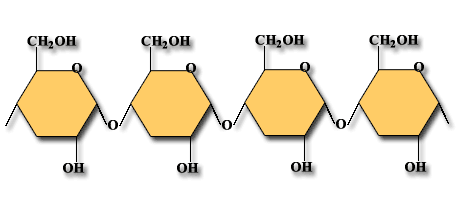 Proteins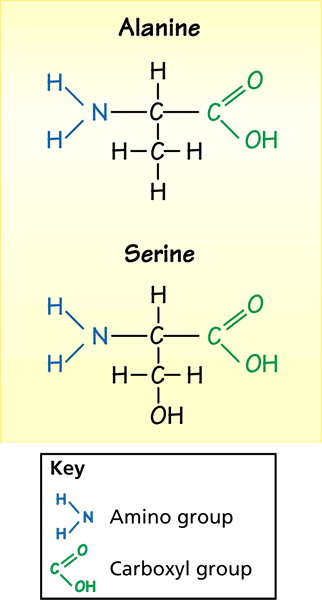 LipidsLipids – ___________-rich compounds made of _________, oxygen and _____________Lipids include _______, oils, waxes and __________________Gram for gram, lipids release __________as much energy in your body as do __________________Ex of food sources with lipids:  oil, ___________, dairy products, ______, nuts, and ______________________________ fats = have no double bonds, harder to break down.  ________________ fats = have double bonds, easier to break down.  Fatty acids – organic compound that is a _______________ of a fat or oilCholesterol – a waxy lipid in animal cells used to build ______ _______________and acts as chemical messengers.  Nucleic AcidsNucleic acids – very large ____________ molecules made up of carbon, oxygen, hydrogen, nitrogen and phosphorusTwo types – ______ and _________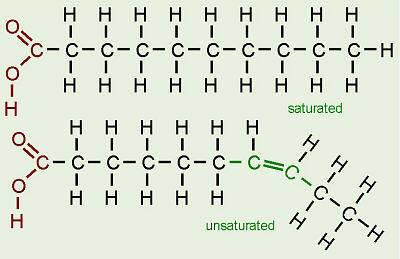 Elements that make up all living things…C – _____________________H – _____________________N – _____________________O – _____________________P – _____________________S – _____________________